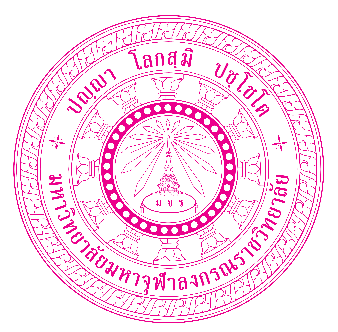 รายงานผลการประเมินความพึงพอใจของผู้ใช้บัณฑิตต่อคุณภาพบัณฑิตตามกรอบมาตรฐานคุณวุฒิระดับอุดมศึกษาแห่งชาติปีการศึกษา ๒๕๖๓มหาวิทยาลัยมหาจุฬาลงกรณราชวิทยาลัยหลักสูตรพุทธศาสตรดุษฎีบัณฑิต สาขาวิชาการจัดการเชิงพุทธ คณะสังคมศาสตร์๑. หลักการและเหตุผลคุณภาพของบัณฑิตตามกรอบมาตรฐานคุณวุฒิระดับอุดมศึกษาแห่งชาติ (TQF หรือ Thai Qualifications Framework for Higher Education) หมายถึง คุณลักษณะของบัณฑิตระดับปริญญาตรี ปริญญาโท และปริญญาเอก ตามกรอบมาตรฐานคุณวุฒิระดับอุดมศึกษาแห่งชาติที่ สกอ. ระบุโดยเป็นคุณลักษณะบัณฑิตที่พึงประสงค์ตามที่หลักสูตรกำหนด ครอบคลุมอย่างน้อย ๕ ด้าน คือ ๑) ด้านคุณธรรมจริยธรรม ๒) ด้านความรู้ ๓) ด้านทักษะทางปัญญา ๔) ด้านทักษะความสัมพันธ์ระหว่างบุคคลและความรับผิดชอบ และ ๕) ด้านทักษะการวิเคราะห์เชิงตัวเลข การสื่อสารและการใช้เทคโนโลยีสารสนเทศ รวมทั้ง TQF ตามสาขาวิชาชีพที่ประกาศใช้ ตลอดจนสอดคล้องกับคุณลักษณะของบัณฑิตที่พึงประสงค์ที่สภาหรือองค์กรวิชาชีพกำหนดเพิ่มเติม หรือสอดคล้องกับความต้องการของผู้ใช้บัณฑิตกรณีที่เป็นวิชาชีพที่มีการเพิ่มเติมคุณลักษณะของบัณฑิตที่เพิ่มเติมจากกรอบมาตรฐานทั้ง ๕ ด้านต้องทำการประเมินครบทุกด้าน ตามเกณฑ์ประกันคุณภาพ ระดับหลักสูตรของ สกอ. องค์ประกอบที่ ๒ ตัวบ่งชี้ที่ ๒.๑ คุณภาพบัณฑิตตามกรอบมาตรฐานคุณวุฒิระดับอุดมศึกษาแห่งชาติเพื่อให้ทราบผลการดำเนินงานตามเกณฑ์ของตัวบ่งชี้ดังกล่าว หลักสูตรพุทธศาสตรดุษฎีบัณฑิต สาขาวิชาการจัดการเชิงพุทธ จึงได้ทำการสำรวจความคิดเห็นของผู้ใช้บัณฑิตระดับปริญญาเอกรุ่นที่ ๗ จำนวน ๑๖ รูป เพื่อหาระดับความพึงพอใจต่อคุณภาพของบัณฑิตของหลักสูตรตามกรอบมาตรฐานคุณวุฒิระดับอุดมศึกษาแห่งชาติทั้ง ๕ ด้าน ๒. วัตถุประสงค์ของการประเมินเพื่อหาระดับความพึงพอใจของผู้ใช้บัณฑิตหลักสูตรพุทธศาสตรดุษฎีบัณฑิต สาขาวิชาการจัดการเชิงพุทธ รุ่นที่ ๗ ตามกรอบมาตรฐานคุณวุฒิระดับอุดมศึกษาแห่งชาติ ๕ ด้าน๓. วิธีดำเนินการประเมิน๓.๑ เก็บรวบรวมข้อมูลโดยการสำรวจความพึงพอใจของผู้ใช้บัณฑิตซึ่งมีความเป็นตัวแทนของผู้ใช้บัณฑิต อย่างน้อยร้อยละ ๒๐ ของจำนวนผู้สำเร็จการศึกษาในหลักสูตร (ตามสูจิบัตรงานประสาทปริญญา พ.ศ. ๒๕๖๓)๒. ข้อมูลที่แสดงถึงคุณภาพบัณฑิตใน ๕ ด้าน ตามกรอบมาตรฐานคุณวุฒิระดับอุดมศึกษาแห่งชาติ ที่หลักสูตรและมหาวิทยาลัยเป็นผู้ดำเนินการรวบรวมข้อมูล โดยใช้แบบประเมินที่มหาวิทยาลัยกำหนด ๓. สอบถามข้อมูลที่แสดงถึงคุณภาพบัณฑิตจากผู้ใช้บัณฑิต ทางไปรษณีย์ ติดแสตมป์พร้อมส่งกลับ๔. เก็บข้อมูลบัณฑิตปีการศึกษา ๒๕๖๐ ระหว่างวันที่ ๑-๓๐ ตุลาคม พ.ศ. ๒๕๖๓๔. เครื่องมือที่ใช้ในการประเมิน	เครื่องมือที่ใช้ในการประเมิน คือ แบบประเมินตามที่มหาวิทยาลัยกำหนด ซึ่งเป็นไปตามมาตรฐานผลการเรียนรู้ของแต่ละหลักสูตร โดยกำหนดข้อคำถามเป็น ๕ ระดับคะแนน ประกอบด้วย ข้อคำถามเกี่ยวกับกรอบมาตรฐานคุณวุฒิระดับอุดมศึกษาแห่งชาติ ๕ ด้าน จำนวน ๒๐ ข้อ ใช้ค่าเฉลี่ยของคะแนนประเมินบัณฑิต เทียบคะแนนเต็ม ๕๕. ผลการประเมิน      ๕.๑ สรุปผลการประเมิน๕.๒ รายละเอียดผลการประเมิน๑) ข้อมูลทั่วไปตารางที่ ๑ ข้อมูลเบื้องต้นของบัณฑิต มหาบัณฑิต หรือดุษฎีบัณฑิตที่ปฏิบัติงานจากตารางที่ ๑ พบว่า ดุษฎีบัณฑิตที่ปฏิบัติงาน เป็นบรรพชิต จำนวน ๑ รูป คิดเป็นร้อยละ ๑๐๐  ทั้งหมดจบปริญญาเอก คณะสังคมศาสตร์ สาขาวิชาการจัดการเชิงพุทธ ตำแหน่งเจ้าอาวาสตารางที่ ๒ ข้อมูลเบื้องต้นของผู้ตอบแบบประเมินจากตารางที่ ๒ พบว่า ผู้ตอบแบบประเมินอยู่ในหน่วยงาน คือวัด หน่วยงาน/องค์กรสาธารณประโยชน์ จำนวน ๑๖ รูป คิดเป็นร้อยละ ๑๐๐ งานที่บัณฑิตปฏิบัติอยู่ตรงและสอดคล้องกับสาขาวิชาที่สำเร็จการศึกษา ระยะเวลาที่บัณฑิตทำงานมากกว่า ๑๒ เดือน จำนวน ๑๖ รูป คิดเป็นร้อยละ ๑๐๐		๒) ความพึงพอใจต่อคุณภาพบัณฑิตตามกรอบมาตรฐานคุณวุฒิระดับอุดมศึกษาแห่งชาติในการประเมินความพึงพอใจผู้ใช้บัณฑิตต่อคุณภาพบัณฑิตตามกรอบมาตรฐานคุณวุฒิระดับ อุดมศึกษาแห่งชาติ ใช้การวัดระดับความพึงพอใจ ๕ ระดับคือ๕ หมายถึง พึงพอใจมากที่สุด 		๔ หมายถึง พึงพอใจมาก   		๓ หมายถึง พึงพอใจปานกลาง  		๒ หมายถึง พึงพอใจน้อย  		๑ หมายถึง พึงพอใจน้อยที่สุด การแปลผลค่าเฉลี่ยจากข้อมูลที่เป็นมาตราส่วนประมาณค่า ๕ ระดับ ใช้เกณฑ์ดังนี้ค่าเฉลี่ย ๔.๕๑ – ๕.๐๐     หมายความว่า    ความพึงพอใจมากที่สุดค่าเฉลี่ย ๓.๕๑ – ๔.๕๐     หมายความว่า    ความพึงพอใจมากค่าเฉลี่ย ๒.๕๑ – ๓.๕๐     หมายความว่า    ความพึงพอใจปานกลางค่าเฉลี่ย ๑.๕๑ – ๒.๕๐     หมายความว่า    ความพึงพอใจน้อยค่าเฉลี่ย ๑.๐๐ – ๑.๕๐     หมายความว่า    ความพึงพอใจน้อยที่สุดตารางที่ ๓ ค่าเฉลี่ยและส่วนเบี่ยงเบนมาตรฐานความพึงพอใจต่อคุณภาพบัณฑิตด้านคุณธรรมจริยธรรมจากตารางที่ ๓ พบว่า ผู้ตอบแบบประเมินมีความคิดเห็นต่อคุณภาพบัณฑิตด้านคุณธรรมจริยธรรมโดยภาพรวมอยู่ในระดับมากที่สุดตารางที่ ๔ ค่าเฉลี่ยและส่วนเบี่ยงเบนมาตรฐานความพึงพอใจต่อคุณภาพบัณฑิตด้านความรู้จากตารางที่ ๔ พบว่า ผู้ตอบแบบประเมินมีความคิดเห็นต่อคุณภาพบัณฑิตด้านความรู้ โดยภาพรวมอยู่ในระดับมากที่สุดตารางที่ ๕ ค่าเฉลี่ยและส่วนเบี่ยงเบนมาตรฐานความพึงพอใจต่อคุณภาพบัณฑิตด้านทักษะทางปัญญาจากตารางที่ ๕ พบว่าผู้ตอบแบบประเมินมีความคิดเห็นต่อคุณภาพบัณฑิตด้านทักษะทางปัญญา โดยภาพรวมอยู่ในระดับมากที่สุดตารางที่ ๖ ค่าเฉลี่ยและส่วนเบี่ยงเบนมาตรฐานความพึงพอใจต่อคุณภาพบัณฑิตด้านทักษะความสัมพันธ์              ระหว่างบุคคลและความรับผิดชอบจากตารางที่ ๖ พบว่าผู้ตอบแบบประเมินมีความคิดเห็นต่อคุณภาพบัณฑิตด้านทักษะความสัมพันธ์ระหว่างบุคคลและความรับผิดชอบโดยภาพรวมอยู่ในระดับมากที่สุดตารางที่ ๗ ค่าเฉลี่ยและส่วนเบี่ยงเบนมาตรฐานความพึงพอใจต่อคุณภาพบัณฑิตด้านทักษะการคิดวิเคราะห์
 	    เชิงตัวเลข การสื่อสาร และการใช้เทคโนโลยีสารสนเทศ
จากตารางที่ ๗ พบว่าผู้ตอบแบบประเมินมีความคิดเห็นต่อคุณภาพบัณฑิตด้านทักษะการคิดวิเคราะห์เชิงตัวเลข การสื่อสาร และการใช้เทคโนโลยีสารสนเทศ โดยภาพรวมอยู่ในระดับมากที่สุด๓) ข้อเสนอแนะในการพัฒนาการปฏิบัติงานและคุณลักษณะของบัณฑิต(๑) ข้อเสนอแนะในการพัฒนาการปฏิบัติงานของบัณฑิต-(๒) ข้อเสนอแนะในการพัฒนาคุณลักษณะของบัณฑิต-ที่รายการหน่วยนับผลการดำเนินงาน๑บัณฑิตทั้งหมดที่สำเร็จการศึกษาของหลักสูตรรูป/คน๑๖๒บัณฑิตของหลักสูตรที่ได้รับการประเมินคุณภาพตามกรอบมาตรฐานคุณวุฒิระดับอุดมศึกษาแห่งชาติรูป/คน๑๖๓ร้อยละของบัณฑิตที่ได้รับการประเมินต่อบัณฑิตทั้งหมดร้อยละ๑๐๐๔ผลรวมค่าคะแนนจากการประเมินบัณฑิตด้านคุณธรรม จริยธรรมคะแนน๘๐๕ผลรวมค่าคะแนนจากการประเมินบัณฑิตด้านความรู้คะแนน๘๐๖ผลรวมค่าคะแนนจากการประเมินบัณฑิตด้านทักษะทางปัญญาคะแนน๘๐๗ผลรวมค่าคะแนนจากการประเมินบัณฑิตด้านทักษะความสัมพันธ์ระหว่างบุคคลและความรับผิดชอบคะแนน๘๐๘ผลรวมค่าคะแนนจากการประเมินบัณฑิตด้านทักษะการวิเคราะห์เชิงตัวเลข การสื่อสาร และการใช้เทคโนโลยีสารสนเทศคะแนน๘๐๙ผลรวมค่าคะแนนจากการประเมินบัณฑิตทั้ง ๕ ด้าน 
(ข้อ ๔ + ข้อ ๕ + ข้อ ๖ + ข้อ ๗ + ข้อ ๘)คะแนน๔๐๐๑๐ค่าเฉลี่ยของผลรวมค่าคะแนนจากการประเมินบัณฑิตทั้ง ๕ ด้าน 
(ข้อ ๙ ÷ ๕)คะแนน๘๐๑๑ค่าเฉลี่ยของคะแนนประเมินบัณฑิต (ข้อ ๑๐ ÷ ข้อ ๒)คะแนน๕.๐ข้อมูลเบื้องต้นของบัณฑิต/มหาบัณฑิต/ดุษฎีบัณฑิตจำนวนร้อยละ๑. สถานภาพบรรพชิต๑๖๑๐๐แม่ชีคฤหัสถ์ชายคฤหัสถ์หญิงรวม๑๖100.0๒. ระดับการศึกษาที่จบระดับปริญญาตรี         ระดับปริญญาโท   ระดับปริญญาเอก๑๖100.0รวม๑๖100.0๓. คณะ/สถานที่ที่จบการศึกษาบัณฑิตวิทยาลัยคณะพุทธศาสตร์คณะครุศาสตร์   คณะมนุษยศาสตร์       คณะสังคมศาสตร์   ๑๖100.0วิทยาเขต/วิทยาลัยสงฆ์........................................โครงการขยายห้องเรียน/หน่วยวิทยบริการ.. .........................รวม๑๖100.0๔. สาขาวิชาที่จบการจัดการเชิงพุทธ๑ต100.0๕. ตำแหน่งที่ได้รับมอบหมายเจ้าอาวาส๑๖100.0ผู้ช่วยเจ้าอาวาสอาจารย์สอนนักธรรมรวม๑๖100.0ข้อมูลทั่วไปจำนวนร้อยละ๑. ประเภทหน่วยงานราชการ	รัฐวิสาหกิจเอกชนธุรกิจอิสระ/ส่วนตัววัด หน่วยงาน/องค์กรสาธารณประโยชน์๑๖100.0รวม๑๖100.0๒. ความเกี่ยวข้องกับบัณฑิตที่ปฏิบัติงานในหน่วยงานเจ้าอาวาส	๑๖100.0หัวหน้าหน่วยงานผู้บริหารระดับสูง    เจ้าของกิจการรวม๑๖100.0๓. งานที่บัณฑิตปฏิบัติอยู่ตรงหรือสอดคล้องกับสาขาวิชาที่สำเร็จการศึกษาตรง/สอดคล้อง  ๑๖100.0ไม่ตรง/ไม่สอดคล้องรวม๑๖100.0๔. ระยะเวลาที่บัณฑิตทำงานอยู่กับท่านน้อยกว่า ๓ เดือน	ระหว่าง ๓ – ๖ เดือน		ระหว่าง ๗ – ๑๒ เดือนมากกว่า ๑๒ เดือน๑๖100.0รวม๑๖100.0ที่ด้านคุณธรรมจริยธรรมค่าเฉลี่ยค่าส่วนเบี่ยงเบนมาตรฐานแปลผล๑.มีความสามารถในการใช้ดุลยพินิจเพื่อการแก้ปัญหาทางคุณธรรมและจริยธรรมที่ซับซ้อนอย่างผู้รู้ในบริบทของศาสตร์ทางด้านการจัดการเชิงพุทธ๕.๐๐.๔๘๓มากที่สุด๒.มีความสามารถในการสนับสนุนอย่างจริงจังให้ผู้อื่นใช้ดุลยพินิจบนฐานความรู้ทางการจัดการเชิงพุทธในการจัดการกับบริบทที่มีผลกระทบต่อตนเองและผู้อื่น๕.๐๐.๕๑๖มากที่สุด๓.มีภาวะผู้นำในการส่งเสริมให้มีการประพฤติปฏิบัติตามหลักคุณธรรม จริยธรรมในที่ทำงาน และชุมชนที่ตนเกี่ยวข้อง๕.๐๐.๔๒๐มากที่สุด๔.มีความสามารถในการเป็นแบบอย่างที่ดีงามของบุคคลอื่น๕.๐๐.๕๑๖มากที่สุดรวม๕.๐๐.๓๕๔มากที่สุดที่ด้านความรู้ค่าเฉลี่ยค่าส่วนเบี่ยงเบนมาตรฐานแปลผล๑.มีความสามารถในการพัฒนานวัตกรรมหรือสร้างองค์ความรู้ใหม่ที่เป็นแก่นของสาขาวิชาการจัดการเชิงพุทธ๕.๐๐.๔๕๕มากที่สุด๒.มีความสามารถในการใช้เทคนิคการวิจัยและพัฒนาเพื่อหาข้อสรุปของปรากฏการณ์ในสาขาวิชาการจัดการเชิงพุทธ๕.๐๐.๓๘๙มากที่สุด๓.มีความเข้าใจอย่างลึกซึ้งและกว้างขวางเกี่ยวกับองค์ความรู้เชิงปฏิบัติการที่เปลี่ยนแปลงไปทั้งในระดับชาติและนานาชาติ๕.๐๐.๔๒๐มากที่สุด๔.มีความสามารถในการปรับเปลี่ยนปัจเจกปัญญามาเป็นสาธารณปัญญาที่ก่อให้เกิดคุณค่าต่อสังคม๕.๐๐.๔๕๖มากที่สุดรวม๕.๐๐.๒๓๒มากที่สุดที่ด้านทักษะทางปัญญาค่าเฉลี่ยค่าส่วนเบี่ยงเบนมาตรฐานแปลผล๑.สามารถใช้ความเข้าใจอันถ่องแท้ในทฤษฎีและเทคนิคการแสวงหาความรู้ในการวิเคราะห์ประเด็นและปัญหาสำคัญได้อย่างสร้างสรรค์๕.๐๐.๔๕๐มากที่สุด๒.สามารถใช้ทฤษฎีและเทคนิคการแสวงหาความรู้ในพัฒนาแนวทางการแก้ไขปัญหาด้วยวิธีการใหม่ๆที่เกิดขึ้นจากการบริหารด้วยหลักการทางการจัดการเชิงพุทธ๕.๐๐.๔๔๔มากที่สุด๓.สามารถสังเคราะห์ผลงานวิจัยและทฤษฎีเพื่อพัฒนาความรู้ความเข้าใจใหม่ๆที่สร้างสรรค์รวมไปถึงการบูรณาการแนวคิดต่างๆ ทั้งจากภายในและภายนอกสาขาวิชาการจัดการเชิงพุทธที่ศึกษาในขั้นสูง๕.๐๐.๔๓๐มากที่สุด๔.สามารถออกแบบและดำเนินการโครงการวิจัยที่สำคัญในเรื่องที่ซับซ้อนที่เกี่ยวกับการพัฒนาองค์ความรู้ทางด้านการจัดการเชิงพุทธสมัยใหม่ จนกลายเป็นข้อเสนอเพื่อการนำไปสู่การปฏิบัติต่อไป๕.๐๐.๔๕๖มากที่สุดรวม๕.๐๐.๒๑๐มากที่สุดที่ด้านทักษะความสัมพันธ์ระหว่างบุคคลและความรับผิดชอบค่าเฉลี่ยค่าส่วนเบี่ยงเบนมาตรฐานแปลผล๑.มีความสามารถสูงในใช้ความรู้ทางด้านการจัดการเชิงพุทธเพื่อการแสดงความคิดเห็นทางวิชาการได้อย่างลึกซึ้งและแหลมคม๕.๐๐.๓๕๐มากที่สุด๒.มีความสามารถในการใช้ความรู้ทางด้านการจัดการเชิงพุทธเพื่อการวางแผน วิเคราะห์และแก้ปัญหาที่ซับซ้อนสูงมากด้วยตนเอง รวมทั้งวางแผนในการปรับปรุงตนเองและองค์กรได้อย่างมีประสิทธิภาพ๕.๐๐.๓๔๔มากที่สุด๓.มีความสามารถสร้างปฏิสัมพันธ์ในกิจกรรมกลุ่มอย่างสร้างสรรค์๕.๐๐.๓๓๐มากที่สุด๔.มีความสามารถในการแสดงออกถึงความโดดเด่นในการเป็นผู้นำในทางวิชาการและสังคมที่ซับซ้อน๕.๐๐.๓๕๖มากที่สุดรวม๕.๐๐.๒๑๖มากที่สุดที่ด้านทักษะการคิดวิเคราะห์เชิงตัวเลข        การสื่อสารและการใช้เทคโนโลยีสารสนเทศค่าเฉลี่ยค่าส่วนเบี่ยงเบนมาตรฐานแปลผล๑.สามารถคัดกรองข้อมูลและใช้หลักตรรกะทางคณิตศาสตร์และสถิติ ในการศึกษาค้นคว้าปัญหา เชื่อมโยงประเด็นปัญหาที่สำคัญและซับซ้อน และเสนอแนะแนวทางการแก้ไขปัญหาในด้านต่างๆ  โดยเฉพาะทางด้านการจัดการเชิงพุทธในเชิงลึกได้เป็นอย่างดี๕.๐๐.๔๕๐มากที่สุด๒.สามารถสื่อสารโดยใช้ภาษาไทยและภาษาอังกฤษได้อย่างมีประสิทธิภาพทั้งการพูด การอ่าน การฟัง การเขียน และการนำเสนอ และสื่อสารกับกลุ่มบุคคลต่างๆ ทั้งในวงการวิชาการและวิชาชีพ รวมถึงชุมชนทั่วไปได้อย่างเหมาะสม๕.๐๐.๔๔๔มากที่สุด๓.สามารถใช้เทคโนโลยีสารสนเทศในการนำเสนอรายงานการวิจัย ดุษฎีนิพนธ์ หรือโครงการค้นคว้าที่สำคัญ ทั้งในรูปแบบที่เป็นทางการและไม่เป็นทางการ รวมถึงการตีพิมพ์ผ่านสื่อทางวิชาการและวิชาชีพได้อย่างเหมาะสม๕.๐๐.๔๓๐มากที่สุดรวม๕.๐๐.๔๕๖มากที่สุด